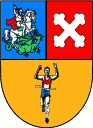 ŠPORTSKA ZAJEDNICA BJELOVARSKO – BILOGORSKE ŽUPANIJENa temelju članka 1. stavka 3. uredbe o kriterijima, mjerilima i postupcima financiranja i ugovaranja programa i projekata od interesa za opće dobro koje provode udruge (Narodne novine, broj 26/15 i 37/21), članka 31. Statuta Športske zajednice Bjelovarsko – bilogorske županije i Kriterija za vrednovanje i financiranje sportskih udruga Športske zajednice Bjelovarsko – bilogorske županije Izvršni Odbor ŠZBBŽ 5. siječnja 2023. godine, objavljuje; JAVNI POZIV za financiranje jednogodišnjih programa i projekata sportskih udruga ŠZBBŽ za 2023. godinu - MJESEČNE AKONTACIJE ZA RAD KLUBOVA - 1. Športska zajednica Bjelovarsko – bilogorske županije poziva udruge koje su programski usmjerene na rad u području sporta da se prijave na Javni poziv za financiranje jednogodišnjih programa i projekata sportskih udruga ŠZBBŽ za 2023. godinu (u daljnjem tekstu: Javni poziv) 2. Udruge sukladno ovom Javnom pozivu mogu prijaviti programe ili projekte za sljedeće programsko područje, a to je; - Troškovi natjecanja i funkcioniranja sportskih udrugaUkupno planirana sredstva za sve udruge su –  79.209,00 eura.Najmanji iznos financijskih sredstava koji se može prijaviti i ugovoriti po pojedinom programu ili projektu je 480,00 eura na godišnjoj razini, a najveći iznos po pojedinom programu ili projektu je 3.185,00 eura na godišnjoj razini isplativo kroz dvanaest mjesečnih rata. 3. Rok za podnošenje prijedloga programa i projekata je 30 dana, a završava 4. veljače 2023. godine. 4. Sva financijska sredstva koja ŠZBBŽ dodjeljuje putem Javnog poziva na razdoblje do 12 mjeseci odnose se na programe ili projekte koji će se provoditi u kalendarskoj godini za koju se Javni poziv raspisuje.5. Prijavu programa ili projekta na ovaj Javni poziv može podnijeti udruga koja ispunjava sljedeće uvjete: upisana je u Registar udruga Republike Hrvatske ili drugi odgovarajući registar;  upisana je u Registar neprofitnih organizacija; ima sjedište ili ogranak na području Bjelovarsko – bilogorske županije ili je umrežena i povezana sa srodnim udrugama ili ostvaruje međusektorsko partnerstvo s predstavnicima javnog i poslovnog sektora u svrhu jačanja potencijala za razvoj lokalne zajednice i dr.; korisnici programa i projekata su članice ŠZBBŽ;  aktivnosti programi i projekt provodi se na području i za promociju ŠZBBŽ i Bjelovarsko – bilogorske županije; registrirane su kao udruge ili druge pravne osobe čija temeljna svrha nije stjecanje dobiti (organizacije civilnoga društva);  svojim statutom se opredijelila za obavljanje djelatnosti i aktivnosti koje su predmet financiranja sukladno ovom Javnom pozivu i kojima promiču uvjerenja i ciljeve koji nisu u suprotnosti s Ustavom i zakonom; program i projekt, koji prijave na ovaj Javni poziv, bude ocijenjen kao značajan (kvalitetan i koristan) za razvoj sporta i civilnoga društva odnosno uvjetima svakog pojedinog javnog poziva ili javnog natječaja; ima uredno ispunjene obveze iz svih prethodno sklopljenih ugovora o financiranju iz proračuna ŠZBBŽ i drugih javnih izvora; nema dugovanja s osnove plaćanja doprinosa za mirovinsko i zdravstveno osiguranje i plaćanje poreza te drugih davanja prema državnom proračunu i proračunu Županije; da se protiv osobe ovlaštene za zastupanje i voditelja programa i projekta ne vodi kazneni postupak i nije pravomoćno osuđen za prekršaje ili kaznena djela iz članka 48. stavka 2. alinejom d) Uredbe; općim aktom imaju uspostavljen model dobrog financijskog upravljanja i kontrola te način sprječavanja sukoba interesa pri raspolaganju javnim sredstvima;  imaju prikladan način javnog objavljivanja programskog i financijskog izvješća o radu za proteklu godinu (mrežne stranice udruge, lokalno glasilo ili drugi prikladan način); imaju zadovoljavajuće organizacijske kapacitete i ljudske resurse za provedbu programa/projekta, programa javnih potreba, javnih ovlasti;  imaju uređen sustav prikupljanja članarina te uredno predaju sva izvješća ŠZBBŽ.6. Kako se može ostvariti prednost u financiranju programa i projekata i tko nema pravo prijave na Javni poziv detaljno je opisano u Uputama za prijavitelje na Javni poziv za financiranje jednogodišnjih programa i projekata sportskih udruga ŠZBBŽ za 2023. godinu. 7. Prijedlozi programa i projekata dostavljaju se isključivo na propisanim obrascima, koji su zajedno s Uputama za prijavitelje, dostupni na mrežnim stranicama Bjelovarsko – bilogorske županije. 8. Obrazac prijave programa i projekata i Obrazac proračuna programa i projekata potrebno je ispuniti na računalu.9. Natječajnu dokumentaciju treba poslati preporučeno poštom, putem dostavljača ili osobno (predaja u uredu ŠZBBŽ, Trg Eugena Kvaternika 13) u jednom primjerku uz napomenu („ne otvaraj – Javni poziv za financiranje jednogodišnjih programa i projekata sportskih udruga ŠZBBŽ za 2023. godinu (MJESEČNE AKONTACIJE ZA RAD KLUBOVA)) na sljedeću adresu: Športska zajednica Bjelovarsko – bilogorske županije, Trg Eugena Kvaternika 13, 43 000 Bjelovar. 10. Postupak zaprimanja, otvaranja i pregleda dostavljenih prijava, dostava, procjena prijava, dostava dodatne dokumentacije, ugovaranje, donošenje odluke o dodjeli financijskih sredstava, podnošenje prigovora, postupanje s dokumentacijom kao i indikativni kalendar provedbe Javnog poziva detaljno su opisani u Uputama za prijavitelje na Javni poziv za financiranje jednogodišnjih programa i projekata sportskih udruga ŠZBBŽ za 2023. godinu. 11. Razmatrat će se samo programi i projekti koji su pravodobno prijavljeni, te koji u cijelosti zadovoljavaju propisane uvjete Javnog poziva. 12. Sva pitanja vezana uz ovaj Javni poziv mogu se postaviti telefonom, elektroničkim putem ili osobnim kontaktom:095/361-5811sportska.zajednica.bbz@bbz.hrBjelovar, 5. siječanj 2023.ŠPORTSKA ZAJEDNICA BJELOVARSKO – BILOGORSKE ŽUPANIJE